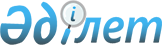 О бюджетах сел, сельских округов Наурзумского района на 2020-2022 годы
					
			С истёкшим сроком
			
			
		
					Решение маслихата Наурзумского района Костанайской области от 20 января 2020 года № 330. Зарегистрировано Департаментом юстиции Костанайской области 21 января 2020 года № 8909. Прекращено действие в связи с истечением срока
      В соотвествии со статьей 6 Закона Республики Казахстан от 23 января 2001 года "О местном государственном управлении и самоуправлении в Республике Казахстан" Наурзумский районный маслихат РЕШИЛ:
      1. Утвердить бюджет села Буревестник на 2020-2022 годы согласно приложениям 1, 2 и 3 соответственно, в том числе на 2020 год в следующих объемах:
      1) доходы – 51 650,0 тысячи тенге, в том числе по:
      налоговым поступлениям – 8 356,0 тысяч тенге;
      поступлениям трансфертов – 43 294,0 тысячи тенге;
      2) затраты – 51 650,0 тысячи тенге;
      3) чистое бюджетное кредитование – 0,0 тысяч тенге, в том числе:
      4) дефицит (профицит) бюджета – 0,0 тысяч тенге;
      5) финансирование дефицита (использование профицита) бюджета – 0,0 тысяч тенге.
      Сноска. Пункт 1 – в редакции решения маслихата Наурзумского района Костанайской области от 13.11.2020 № 400 (вводится в действие с 01.01.2020).


      2. Учесть, что в бюджете села Буревестник предусмотрен объем субвенций, передаваемых из районного бюджета на 2020 год в сумме 33 088,0 тысяч тенге.
      3. Утвердить бюджет Дамдинского сельского округа на 2020-2022 годы согласно приложениям 4, 5 и 6 соответственно, в том числе на 2020 год в следующих объемах:
      1) доходы – 29 166,0 тысячи тенге, в том числе по:
      налоговым поступлениям – 690,0 тысяч тенге;
      поступлениям трансфертов – 28 476,0 тысячи тенге;
      2) затраты – 29 166,0 тысячи тенге;
      3) чистое бюджетное кредитование – 0,0 тысяч тенге, в том числе:
      4) дефицит (профицит) бюджета – 0,0 тысяч тенге;
      5) финансирование дефицита (использование профицита) бюджета – 0,0 тысяч тенге.
      Сноска. Пункт 3 – в редакции решения маслихата Наурзумского района Костанайской области от 13.11.2020 № 400 (вводится в действие с 01.01.2020).


      4. Учесть, что в бюджете Дамдинского сельского округа предусмотрен объем субвенций, передаваемых из районного бюджета на 2020 год в сумме 26 621,0 тысяч тенге.
      5. Утвердить бюджет села Кожа на 2020-2022 годы согласно приложениям 7, 8 и 9 соответственно, в том числе на 2020 год в следующих объемах:
      1) доходы – 14 997,0 тысячи тенге, в том числе по:
      налоговым поступлениям – 3 932,0 тысяч тенге;
      поступлениям трансфертов – 11 065,0 тысячи тенге;
      2) затраты – 14 997,0 тысячи тенге;
      3) чистое бюджетное кредитование – 0,0 тысяч тенге, в том числе:
      4) дефицит (профицит) бюджета – 0,0 тысяч тенге;
      5) финансирование дефицита (использование профицита) бюджета – 0,0 тысяч тенге.
      Сноска. Пункт 5 – в редакции решения маслихата Наурзумского района Костанайской области от 13.11.2020 № 400 (вводится в действие с 01.01.2020).


      6. Учесть, что в бюджете села Кожа предусмотрен объем субвенций, передаваемых из районного бюджета на 2020 год в 11 065,0 тысяч тенге.
      7. Утвердить бюджет села Раздольное на 2020-2022 годы согласно приложениям 10, 11 и 12 соответственно, в том числе на 2020 год в следующих объемах:
      1) доходы – 18 858,0 тысячи тенге, в том числе по:
      налоговым поступлениям – 677,0 тысяч тенге;
      поступлениям трансфертов – 18 181,0 тысячи тенге;
      2) затраты – 18 858,0 тысячи тенге;
      3) чистое бюджетное кредитование – 0,0 тысяч тенге, в том числе:
      4) дефицит (профицит) бюджета – 0,0 тысяч тенге;
      5) финансирование дефицита (использование профицита) бюджета – 0,0 тысяч тенге.
      Сноска. Пункт 7 – в редакции решения маслихата Наурзумского района Костанайской области от 13.11.2020 № 400 (вводится в действие с 01.01.2020).


      8. Учесть, что в бюджете села Раздольное предусмотрен объем субвенций, передаваемых из районного бюджета на 2020 год в сумме 18 000,0 тысяч тенге.
      9. Утвердить бюджет села Уленды на 2020-2022 годы согласно приложениям 13, 14 и 15 соответственно, в том числе на 2020 год в следующих объемах:
      1) доходы – 27 072,0 тысячи тенге, в том числе по:
      налоговым поступлениям – 853,0 тысяч тенге;
      поступлениям трансфертов – 26 219,0 тысячи тенге;
      2) затраты – 27 072,0 тысячи тенге;
      3) чистое бюджетное кредитование – 0,0 тысяч тенге, в том числе:
      4) дефицит (профицит) бюджета – 0,0 тысяч тенге;
      5) финансирование дефицита (использование профицита) бюджета – 0,0 тысяч тенге.
      Сноска. Пункт 9 – в редакции решения маслихата Наурзумского района Костанайской области от 13.11.2020 № 400 (вводится в действие с 01.01.2020).


      10. Учесть, что в бюджете села Уленды предусмотрен объем субвенций, передаваемых из районного бюджета на 2020 год в сумме 23 949,0 тысячи тенге.
      11. Утвердить бюджет села Шили на 2020-2022 годы согласно приложениям 16, 17 и 18 соответственно, в том числе на 2020 год в следующих объемах:
      1) доходы –28 948,4 тысячи тенге, в том числе по:
      налоговым поступлениям – 368,0 тысяч тенге;
      поступлениям трансфертов – 28 580,4 тысячи тенге;
      2) затраты – 28 948,4 тысячи тенге;
      3) чистое бюджетное кредитование – 0,0 тысяч тенге, в том числе:
      4) дефицит (профицит) бюджета – 0,0 тысяч тенге;
      5) финансирование дефицита (использование профицита) бюджета – 0,0 тысяч тенге.
      Сноска. Пункт 11 – в редакции решения маслихата Наурзумского района Костанайской области от 13.11.2020 № 400 (вводится в действие с 01.01.2020).


      12. Учесть, что в бюджете села Шили предусмотрен объем субвенций, передаваемых из районного бюджета на 2020 год в сумме 24 208,0 тысяч тенге.
      13. Утвердить бюджет села Шолаксай на 2020-2022 годы согласно приложениям 19, 20 и 21 соответственно, в том числе на 2020 год в следующих объемах:
      1) доходы – 20 885,0 тысячи тенге, в том числе по:
      налоговым поступлениям – 747,0 тысяч тенге;
      поступлениям трансфертов – 20 138,0 тысячи тенге;
      2) затраты – 20 885,0 тысячи тенге;
      3) чистое бюджетное кредитование – 0,0 тысяч тенге, в том числе:
      4) дефицит (профицит) бюджета – 0,0 тысяч тенге;
      5) финансирование дефицита (использование профицита) бюджета – 0,0 тысяч тенге.
      Сноска. Пункт 13 – в редакции решения маслихата Наурзумского района Костанайской области от 13.11.2020 № 400 (вводится в действие с 01.01.2020).


      14. Учесть, что в бюджете села Шолаксай предусмотрен объем субвенций, передаваемых из районного бюджета на 2020 год в сумме 19 005,0 тысяч тенге.
      15. Утвердить бюджет Карамендинского сельского округа на 2020-2022 годы согласно приложениям 22, 23 и 24 соответственно, в том числе на 2020 год в следующих объемах:
      1) доходы – 469 375,6 тысячи тенге, в том числе по:
      налоговым поступлениям – 10 413,0 тысяч тенге;
      поступлениям трансфертов – 458 962,6 тысячи тенге;
      2) затраты – 469 375,6 тысячи тенге;
      3) чистое бюджетное кредитование – 0,0 тысяч тенге, в том числе:
      4) дефицит (профицит) бюджета – 0,0 тысяч тенге;
      5) финансирование дефицита (использование профицита) бюджета – 0,0 тысяч тенге.
      Сноска. Пункт 15 – в редакции решения маслихата Наурзумского района Костанайской области от 13.11.2020 № 400 (вводится в действие с 01.01.2020).


      16. Учесть, что в бюджете Карамендинского сельского округа предусмотрен объем субвенций, передаваемых из районного бюджета на 2020 год в сумме 160 156,0 тысяч тенге.
      17. Настоящее решение вводится в действие с 1 января 2020 года. Бюджет села Буревестник на 2020 год
      Сноска. Приложение 1 – в редакции решения маслихата Наурзумского района Костанайской области от 13.11.2020 № 400 (вводится в действие с 01.01.2020). Бюджет села Буревестник на 2021 год Бюджет села Буревестник на 2022 год Бюджет Дамдинского сельского округа на 2020 год
      Сноска. Приложение 4 – в редакции решения маслихата Наурзумского района Костанайской области от 13.11.2020 № 400 (вводится в действие с 01.01.2020). Бюджет Дамдинского сельского округа на 2021 год Бюджет Дамдинского сельского округа на 2022 год Бюджет села Кожа на 2020 год
      Сноска. Приложение 7 – в редакции решения маслихата Наурзумского района Костанайской области от 13.11.2020 № 400 (вводится в действие с 01.01.2020). Бюджет села Кожа на 2021 год Бюджет села Кожа на 2022 год Бюджет села Раздольное на 2020 год
      Сноска. Приложение 10 – в редакции решения маслихата Наурзумского района Костанайской области от 13.11.2020 № 400 (вводится в действие с 01.01.2020). Бюджет села Раздольное на 2021 год Бюджет села Раздольное на 2022 год Бюджет села Уленды на 2020 год
      Сноска. Приложение 13 – в редакции решения маслихата Наурзумского района Костанайской области от 13.11.2020 № 400 (вводится в действие с 01.01.2020). Бюджет села Уленды на 2021 год Бюджет села Уленды на 2022 год Бюджет села Шили на 2020 год
      Сноска. Приложение 16 – в редакции решения маслихата Наурзумского района Костанайской области от 13.11.2020 № 400 (вводится в действие с 01.01.2020). Бюджет села Шили на 2021 год Бюджет села Шили на 2022 год Бюджет села Шолаксай на 2020 год
      Сноска. Приложение 19 – в редакции решения маслихата Наурзумского района Костанайской области от 13.11.2020 № 400 (вводится в действие с 01.01.2020). Бюджет села Шолаксай на 2021 год Бюджет села Шолаксай на 2022 год Бюджет Карамендинского сельского округа на 2020 год
      Сноска. Приложение 22 – в редакции решения маслихата Наурзумского района Костанайской области от 13.11.2020 № 400 (вводится в действие с 01.01.2020). Бюджет Карамендинского сельского округа на 2021 год Бюджет Карамендинского сельского округа на 2022 год
					© 2012. РГП на ПХВ «Институт законодательства и правовой информации Республики Казахстан» Министерства юстиции Республики Казахстан
				
      Председатель внеочередной сессии 

О. Овсянникова

      Секретарь Наурзумского районного маслихата 

Г. Абенова
Приложение 1
к решению Наурзумского
районного маслихата
от 20 января 2020 года
№ 330
Категория
Категория
Категория
Категория
Категория
Сумма тысяч тенге
Класс
Класс
Класс
Класс
Сумма тысяч тенге
Подкласс
Подкласс
Подкласс
Сумма тысяч тенге
Специфика
Специфика
Сумма тысяч тенге
Наименование
Сумма тысяч тенге
I. Доходы
51650,0
1
Налоговые поступления
8356,0
01
Подоходный налог 
2500,0
2
Индивидуальный подоходный налог 
2500,0
04
Налоги на собственность
5856,0
1
Налоги на имущество
68,0
3
Земельный налог
253,0
4
Налог на транспортные средства
5535,0
4
Поступления трансфертов
43294,0
02
Трансферты из вышестоящих органов государственного управления
43294,0
3
Трансферты из районного (города областного значения) бюджета
43294,0
Функциональная группа
Функциональная группа
Функциональная группа
Функциональная группа
Функциональная группа
Сумма тысяч тенге
Функциональная подгруппа
Функциональная подгруппа
Функциональная подгруппа
Функциональная подгруппа
Сумма тысяч тенге
Администратор бюджетных программ
Администратор бюджетных программ
Администратор бюджетных программ
Сумма тысяч тенге
Программа
Программа
Сумма тысяч тенге
Наименование
Сумма тысяч тенге
II. Затраты
51650,0
01
Государственные услуги общего характера
21178,0
1
Представительные, исполнительные и другие органы, выполняющие общие функции государственного управления
21178,0
124
Аппарат акима города районного значения, села, поселка, сельского округа
21178,0
001
Услуги по обеспечению деятельности акима города районного значения, села, поселка, сельского округа
21178,0
04
Образование
28982,0
1
Дошкольное воспитание и обучение
28982,0
124
Аппарат акима города районного значения, села, поселка, сельского округа
28982,0
004
Дошкольное воспитание и обучение и организация медицинского обслуживания в организациях дошкольного воспитания и обучения
28982,0
07
Жилищно-коммунальное хозяйство
1490,0
3
Благоустройство населенных пунктов
1490,0
124
Аппарат акима города районного значения, села, поселка, сельского округа
1490,0
008
Освещение улиц в населенных пунктах
1200,0
011
Благоустройство и озеленение населенных пунктов
290,0
III. Чистое бюджетное кредитование
0,0
IV. Дефицит (профицит) бюджета
0,0
V. Финансирование дефицита (использование профицита) бюджета
0,0Приложение 2
к решению Наурзумского
районного маслихата
от 20 января 2020 года
№ 330
Категория 
Категория 
Категория 
Категория 
Категория 
Сумма тысяч тенге
Класс
Класс
Класс
Класс
Сумма тысяч тенге
Подкласс
Подкласс
Подкласс
Сумма тысяч тенге
Специфика
Специфика
Сумма тысяч тенге
Наименование
Сумма тысяч тенге
I. Доходы
35547,0
1
Налоговые поступления
8774,0
01
Подоходный налог 
2625,0
2
Индивидуальный подоходный налог 
2625,0
04
Налоги на собственность
6149,0
1
Налоги на имущество
71,0
3
Земельный налог
266,0
4
Налог на транспортные средства
5812,0
4
Поступления трансфертов
26773,0
02
Трансферты из вышестоящих органов государственного управления
26773,0
3
Трансферты из районного (города областного значения) бюджета
26773,0
Функциональная группа
Функциональная группа
Функциональная группа
Функциональная группа
Функциональная группа
Сумма тысяч тенге
Функциональная подгруппа
Функциональная подгруппа
Функциональная подгруппа
Функциональная подгруппа
Сумма тысяч тенге
Администратор бюджетных программ
Администратор бюджетных программ
Администратор бюджетных программ
Сумма тысяч тенге
Программа
Программа
Сумма тысяч тенге
Наименование
Сумма тысяч тенге
II. Затраты
35547,0
01
Государственные услуги общего характера
11206,0
1
Представительные, исполнительные и другие органы, выполняющие общие функции государственного управления
11206,0
124
Аппарат акима города районного значения, села, поселка, сельского округа
11206,0
001
Услуги по обеспечению деятельности акима города районного значения, села, поселка, сельского округа
11206,0
04
Образование
23513,0
1
Дошкольное воспитание и обучение
23513,0
124
Аппарат акима города районного значения, села, поселка, сельского округа
23513,0
004
Дошкольное воспитание и обучение и организация медицинского обслуживания в организациях дошкольного воспитания и обучения
23513,0
07
Жилищно-коммунальное хозяйство
828,0
3
Благоустройство населенных пунктов
828,0
124
Аппарат акима города районного значения, села, поселка, сельского округа
828,0
008
Освещение улиц в населенных пунктах
828,0
III. Чистое бюджетное кредитование
0,0
IV. Дефицит (профицит) бюджета
0,0
V. Финансирование дефицита (использование профицита) бюджета
0,0Приложение 3
к решению Наурзумского
районного маслихата
от 20 января 2020 года
№ 330
Категория 
Категория 
Категория 
Категория 
Категория 
Сумма тысяч тенге
Класс
Класс
Класс
Класс
Сумма тысяч тенге
Подкласс
Подкласс
Подкласс
Сумма тысяч тенге
Специфика
Специфика
Сумма тысяч тенге
Наименование
Сумма тысяч тенге
I. Доходы
36018,0
1
Налоговые поступления
9124,0
01
Подоходный налог 
2730,0
2
Индивидуальный подоходный налог 
2730,0
04
Налоги на собственность
6394,0
1
Налоги на имущество
74,0
3
Земельный налог
276,0
4
Налог на транспортные средства
6044,0
4
Поступления трансфертов
26894,0
02
Трансферты из вышестоящих органов государственного управления
26894,0
3
Трансферты из районного (города областного значения) бюджета
26894,0
Функциональная группа
Функциональная группа
Функциональная группа
Функциональная группа
Функциональная группа
Сумма тысяч тенге
Функциональная подгруппа
Функциональная подгруппа
Функциональная подгруппа
Функциональная подгруппа
Сумма тысяч тенге
Администратор бюджетных программ
Администратор бюджетных программ
Администратор бюджетных программ
Сумма тысяч тенге
Программа
Программа
Сумма тысяч тенге
Наименование
Сумма тысяч тенге
II. Затраты
36018,0
01
Государственные услуги общего характера
11373,0
1
Представительные, исполнительные и другие органы, выполняющие общие функции государственного управления
11373,0
124
Аппарат акима города районного значения, села, поселка, сельского округа
11373,0
001
Услуги по обеспечению деятельности акима города районного значения, села, поселка, сельского округа
11373,0
04
Образование
23783,0
1
Дошкольное воспитание и обучение
23783,0
124
Аппарат акима города районного значения, села, поселка, сельского округа
23783,0
004
Дошкольное воспитание и обучение и организация медицинского обслуживания в организациях дошкольного воспитания и обучения
23783,0
07
Жилищно-коммунальное хозяйство
862,0
3
Благоустройство населенных пунктов
862,0
124
Аппарат акима города районного значения, села, поселка, сельского округа
862,0
008
Освещение улиц в населенных пунктах
862,0
III. Чистое бюджетное кредитование
0,0
IV. Дефицит (профицит) бюджета
0,0
V. Финансирование дефицита (использование профицита) бюджета
0,0Приложение 4
к решению Наурзумского
районного маслихата
от 20 января 2020 года
№ 330
Категория
Категория
Категория
Категория
Категория
Сумма тысяч тенге
Класс
Класс
Класс
Класс
Сумма тысяч тенге
Подкласс
Подкласс
Подкласс
Сумма тысяч тенге
Специфика
Специфика
Сумма тысяч тенге
Наименование
Сумма тысяч тенге
I. Доходы
29166,0
1
Налоговые поступления
690,0
01
Подоходный налог 
150,0
2
Индивидуальный подоходный налог 
150,0
04
Налоги на собственность
540,0
1
Налоги на имущество
15,0
3
Земельный налог
65,0
4
Налог на транспортные средства
460,0
4
Поступления трансфертов
28476,0
02
Трансферты из вышестоящих органов государственного управления
28476,0
3
Трансферты из районного (города областного значения) бюджета
28476,0
Функциональная группа
Функциональная группа
Функциональная группа
Функциональная группа
Функциональная группа
Сумма тысяч тенге
Функциональная подгруппа
Функциональная подгруппа
Функциональная подгруппа
Функциональная подгруппа
Сумма тысяч тенге
Администратор бюджетных программ
Администратор бюджетных программ
Администратор бюджетных программ
Сумма тысяч тенге
Программа
Программа
Сумма тысяч тенге
Наименование
Сумма тысяч тенге
II. Затраты
29166,0
01
Государственные услуги общего характера
14565,0
1
Представительные, исполнительные и другие органы, выполняющие общие функции государственного управления
14565,0
124
Аппарат акима города районного значения, села, поселка, сельского округа
14565,0
001
Услуги по обеспечению деятельности акима города районного значения, села, поселка, сельского округа
14565,0
04
Образование
13823,0
1
Дошкольное воспитание и обучение
13823,0
124
Аппарат акима города районного значения, села, поселка, сельского округа
13823,0
004
Дошкольное воспитание и обучение и организация медицинского обслуживания в организациях дошкольного воспитания и обучения
13823,0
07
Жилищно-коммунальное хозяйство
778,0
3
Благоустройство населенных пунктов
778,0
124
Аппарат акима города районного значения, села, поселка, сельского округа
778,0
008
Освещение улиц в населенных пунктах
778,0
III. Чистое бюджетное кредитование
0,0
IV. Дефицит (профицит) бюджета
0,0
V. Финансирование дефицита (использование профицита) бюджета
0,0Приложение 5
к решению Наурзумского
районного маслихата
от 20 января 2020 года
№ 330
Категория 
Категория 
Категория 
Категория 
Категория 
Сумма тысяч тенге
Класс
Класс
Класс
Класс
Сумма тысяч тенге
Подкласс
Подкласс
Подкласс
Сумма тысяч тенге
Специфика
Специфика
Сумма тысяч тенге
Наименование
Сумма тысяч тенге
I. Доходы
27611,0
1
Налоговые поступления
725,0
01
Подоходный налог 
158,0
2
Индивидуальный подоходный налог 
158,0
04
Налоги на собственность
567,0
1
Налоги на имущество
16,0
3
Земельный налог
68,0
4
Налог на транспортные средства
483,0
4
Поступления трансфертов
26886,0
02
Трансферты из вышестоящих органов государственного управления
26886,0
3
Трансферты из районного (города областного значения) бюджета
26886,0
Функциональная группа
Функциональная группа
Функциональная группа
Функциональная группа
Функциональная группа
Сумма тысяч тенге
Функциональная подгруппа
Функциональная подгруппа
Функциональная подгруппа
Функциональная подгруппа
Сумма тысяч тенге
Администратор бюджетных программ
Администратор бюджетных программ
Администратор бюджетных программ
Сумма тысяч тенге
Программа
Программа
Сумма тысяч тенге
Наименование
Сумма тысяч тенге
II. Затраты
27611,0
01
Государственные услуги общего характера
14931,0
1
Представительные, исполнительные и другие органы, выполняющие общие функции государственного управления
14931,0
124
Аппарат акима города районного значения, села, поселка, сельского округа
14931,0
001
Услуги по обеспечению деятельности акима города районного значения, села, поселка, сельского округа
14931,0
04
Образование
12094,0
1
Дошкольное воспитание и обучение
12094,0
124
Аппарат акима города районного значения, села, поселка, сельского округа
12094,0
004
Дошкольное воспитание и обучение и организация медицинского обслуживания в организациях дошкольного воспитания и обучения
12094,0
07
Жилищно-коммунальное хозяйство
586,0
3
Благоустройство населенных пунктов
586,0
124
Аппарат акима города районного значения, села, поселка, сельского округа
586,0
008
Освещение улиц в населенных пунктах
586,0
III. Чистое бюджетное кредитование
0,0
IV. Дефицит (профицит) бюджета
0,0
V. Финансирование дефицита (использование профицита) бюджета
0,0Приложение 6
к решению Наурзумского
районного маслихата
от 20 января 2020 года
№ 330
Категория
Категория
Категория
Категория
Категория
Сумма тысяч тенге
Класс
Класс
Класс
Класс
Сумма тысяч тенге
Подкласс
Подкласс
Подкласс
Сумма тысяч тенге
Специфика
Специфика
Сумма тысяч тенге
Наименование
Сумма тысяч тенге
I. Доходы
27860,0
1
Налоговые поступления
753,0
01
Подоходный налог 
164,0
2
Индивидуальный подоходный налог 
164,0
04
Налоги на собственность
589,0
1
Налоги на имущество
16,0
3
Земельный налог
71,0
4
Налог на транспортные средства
502,0
4
Поступления трансфертов
27107,0
02
Трансферты из вышестоящих органов государственного управления
27107,0
3
Трансферты из районного (города областного значения) бюджета
27107,0
Функциональная группа
Функциональная группа
Функциональная группа
Функциональная группа
Функциональная группа
Сумма тысяч тенге
Функциональная подгруппа
Функциональная подгруппа
Функциональная подгруппа
Функциональная подгруппа
Сумма тысяч тенге
Администратор бюджетных программ
Администратор бюджетных программ
Администратор бюджетных программ
Сумма тысяч тенге
Программа
Программа
Сумма тысяч тенге
Наименование
Сумма тысяч тенге
II. Затраты
27860,0
01
Государственные услуги общего характера
15053,0
1
Представительные, исполнительные и другие органы, выполняющие общие функции государственного управления
15053,0
124
Аппарат акима города районного значения, села, поселка, сельского округа
15053,0
001
Услуги по обеспечению деятельности акима города районного значения, села, поселка, сельского округа
15053,0
04
Образование
12198,0
1
Дошкольное воспитание и обучение
12198,0
124
Аппарат акима города районного значения, села, поселка, сельского округа
12198,0
004
Дошкольное воспитание и обучение и организация медицинского обслуживания в организациях дошкольного воспитания и обучения
12198,0
07
Жилищно-коммунальное хозяйство
609,0
3
Благоустройство населенных пунктов
609,0
124
Аппарат акима города районного значения, села, поселка, сельского округа
609,0
008
Освещение улиц в населенных пунктах
609,0
III. Чистое бюджетное кредитование
0,0
IV. Дефицит (профицит) бюджета
0,0
V. Финансирование дефицита (использование профицита) бюджета
0,0Приложение 7
к решению Наурзумского
районного маслихата
от 20 января 2020 года
№ 330
Категория
Категория
Категория
Категория
Категория
Сумма тысяч тенге
Класс
Класс
Класс
Класс
Сумма тысяч тенге
Подкласс
Подкласс
Подкласс
Сумма тысяч тенге
Специфика
Специфика
Сумма тысяч тенге
Наименование
Сумма тысяч тенге
I. Доходы
14997,0
1
Налоговые поступления
3932,0
01
Подоходный налог 
3241,0
2
Индивидуальный подоходный налог 
3241,0
04
Налоги на собственность
691,0
1
Налоги на имущество
13,0
3
Земельный налог
15,0
4
Налог на транспортные средства
663,0
4
Поступления трансфертов
11065,0
02
Трансферты из вышестоящих органов государственного управления
11065,0
3
Трансферты из районного (города областного значения) бюджета
11065,0
Функциональная группа
Функциональная группа
Функциональная группа
Функциональная группа
Функциональная группа
Сумма тысяч тенге
Функциональная подгруппа
Функциональная подгруппа
Функциональная подгруппа
Функциональная подгруппа
Сумма тысяч тенге
Администратор бюджетных программ
Администратор бюджетных программ
Администратор бюджетных программ
Сумма тысяч тенге
Программа
Программа
Сумма тысяч тенге
Наименование
Сумма тысяч тенге
II. Затраты
14997,0
01
Государственные услуги общего характера
14710,0
1
Представительные, исполнительные и другие органы, выполняющие общие функции государственного управления
14710,0
124
Аппарат акима города районного значения, села, поселка, сельского округа
14710,0
001
Услуги по обеспечению деятельности акима города районного значения, села, поселка, сельского округа
13636,0
022
Капитальные расходы государственного органа
1074,0
07
Жилищно-коммунальное хозяйство
287,0
3
Благоустройство населенных пунктов
287,0
124
Аппарат акима города районного значения, села, поселка, сельского округа
287,0
008
Освещение улиц в населенных пунктах
287,0
III. Чистое бюджетное кредитование
0,0
IV. Дефицит (профицит) бюджета
0,0
V. Финансирование дефицита (использование профицита) бюджета
0,0Приложение 8
к решению Наурзумского
районного маслихата
от 20 января 2020 года
№ 330
Категория
Категория
Категория
Категория
Категория
Сумма тысяч тенге
Класс
Класс
Класс
Класс
Сумма тысяч тенге
Подкласс
Подкласс
Подкласс
Сумма тысяч тенге
Специфика
Специфика
Сумма тысяч тенге
Наименование
Сумма тысяч тенге
I. Доходы
13663,0
1
Налоговые поступления
4129,0
01
Подоходный налог 
3402,0
2
Индивидуальный подоходный налог 
3402,0
04
Налоги на собственность
727,0
1
Налоги на имущество
14,0
3
Земельный налог
16,0
4
Налог на транспортные средства
697,0
4
Поступления трансфертов
9534,0
02
Трансферты из вышестоящих органов государственного управления
9534,0
3
Трансферты из районного (города областного значения) бюджета
9534,0
Функциональная группа
Функциональная группа
Функциональная группа
Функциональная группа
Функциональная группа
Сумма тысяч тенге
Функциональная подгруппа
Функциональная подгруппа
Функциональная подгруппа
Функциональная подгруппа
Сумма тысяч тенге
Администратор бюджетных программ
Администратор бюджетных программ
Администратор бюджетных программ
Сумма тысяч тенге
Программа
Программа
Сумма тысяч тенге
Наименование
Сумма тысяч тенге
II. Затраты
13663,0
01
Государственные услуги общего характера
13361,0
1
Представительные, исполнительные и другие органы, выполняющие общие функции государственного управления
13361,0
124
Аппарат акима города районного значения, села, поселка, сельского округа
13361,0
001
Услуги по обеспечению деятельности акима города районного значения, села, поселка, сельского округа
13361,0
07
Жилищно-коммунальное хозяйство
302,0
3
Благоустройство населенных пунктов
302,0
124
Аппарат акима города районного значения, села, поселка, сельского округа
302,0
008
Освещение улиц в населенных пунктах
302,0
III. Чистое бюджетное кредитование
0,0
IV. Дефицит (профицит) бюджета
0,0
V. Финансирование дефицита (использование профицита) бюджета
0,0Приложение 9
к решению Наурзумского
районного маслихата
от 20 января 2020 года
№ 330
Категория
Категория
Категория
Категория
Категория
Сумма тысяч тенге
Класс
Класс
Класс
Класс
Сумма тысяч тенге
Подкласс
Подкласс
Подкласс
Сумма тысяч тенге
Специфика
Специфика
Сумма тысяч тенге
Наименование
Сумма тысяч тенге
I. Доходы
13866,0
1
Налоговые поступления
4294,0
01
Подоходный налог 
3538,0
2
Индивидуальный подоходный налог 
3538,0
04
Налоги на собственность
756,0
1
Налоги на имущество
15,0
3
Земельный налог
17,0
4
Налог на транспортные средства
724,0
4
Поступления трансфертов
9572,0
02
Трансферты из вышестоящих органов государственного управления
9572,0
3
Трансферты из районного (города областного значения) бюджета
9572,0
Функциональная группа
Функциональная группа
Функциональная группа
Функциональная группа
Функциональная группа
Сумма тысяч тенге
Функциональная подгруппа
Функциональная подгруппа
Функциональная подгруппа
Функциональная подгруппа
Сумма тысяч тенге
Администратор бюджетных программ
Администратор бюджетных программ
Администратор бюджетных программ
Сумма тысяч тенге
Программа
Программа
Сумма тысяч тенге
Наименование
Сумма тысяч тенге
II. Затраты
13866,0
01
Государственные услуги общего характера
13552,0
1
Представительные, исполнительные и другие органы, выполняющие общие функции государственного управления
13552,0
124
Аппарат акима города районного значения, села, поселка, сельского округа
13552,0
001
Услуги по обеспечению деятельности акима города районного значения, села, поселка, сельского округа
13552,0
07
Жилищно-коммунальное хозяйство
314,0
3
Благоустройство населенных пунктов
314,0
124
Аппарат акима города районного значения, села, поселка, сельского округа
314,0
008
Освещение улиц в населенных пунктах
314,0
III. Чистое бюджетное кредитование
0,0
IV. Дефицит (профицит) бюджета
0,0
V. Финансирование дефицита (использование профицита) бюджета
0,0Приложение 10
к решению Наурзумского
районного маслихата
от 20 января 2020 года 
№ 330
Категория
Категория
Категория
Категория
Категория
Сумма тысяч тенге
Класс
Класс
Класс
Класс
Сумма тысяч тенге
Подкласс
Подкласс
Подкласс
Сумма тысяч тенге
Специфика
Специфика
Сумма тысяч тенге
Наименование
Сумма тысяч тенге
I. Доходы
18858,0
1
Налоговые поступления
677,0
01
Подоходный налог 
340,0
2
Индивидуальный подоходный налог 
340,0
04
Налоги на собственность
337,0
1
Налоги на имущество
22,0
3
Земельный налог
50,0
4
Налог на транспортные средства
265,0
4
Поступления трансфертов
18181,0
02
Трансферты из вышестоящих органов государственного управления
18181,0
3
Трансферты из районного (города областного значения) бюджета
18181,0
Функциональная группа
Функциональная группа
Функциональная группа
Функциональная группа
Функциональная группа
Сумма тысяч тенге
Функциональная подгруппа
Функциональная подгруппа
Функциональная подгруппа
Функциональная подгруппа
Сумма тысяч тенге
Администратор бюджетных программ
Администратор бюджетных программ
Администратор бюджетных программ
Сумма тысяч тенге
Программа
Программа
Сумма тысяч тенге
Наименование
Сумма тысяч тенге
II. Затраты
18858,0
01
Государственные услуги общего характера
17413,0
1
Представительные, исполнительные и другие органы, выполняющие общие функции государственного управления
17413,0
124
Аппарат акима города районного значения, села, поселка, сельского округа
17413,0
001
Услуги по обеспечению деятельности акима города районного значения, села, поселка, сельского округа
13263,0
022
Капитальные расходы государственного органа
4150,0
07
Жилищно-коммунальное хозяйство
1445,0
3
Благоустройство населенных пунктов
1445,0
124
Аппарат акима города районного значения, села, поселка, сельского округа
1445,0
008
Освещение улиц в населенных пунктах
745,0
011
Благоустройство и озеленение населенных пунктов
700,0
III. Чистое бюджетное кредитование
0,0
IV. Дефицит (профицит) бюджета
0,0
V. Финансирование дефицита (использование профицита) бюджета
0,0Приложение 11
к решению Наурзумского
районного маслихата
от 20 января 2020 года
№ 330
Категория
Категория
Категория
Категория
Категория
Сумма тысяч тенге
Класс
Класс
Класс
Класс
Сумма тысяч тенге
Подкласс
Подкласс
Подкласс
Сумма тысяч тенге
Специфика
Специфика
Сумма тысяч тенге
Наименование
Сумма тысяч тенге
I. Доходы
13986,0
1
Налоговые поступления
711,0
01
Подоходный налог 
357,0
2
Индивидуальный подоходный налог 
357,0
04
Налоги на собственность
354,0
1
Налоги на имущество
23,0
3
Земельный налог
53,0
4
Налог на транспортные средства
278,0
4
Поступления трансфертов
13275,0
02
Трансферты из вышестоящих органов государственного управления
13275,0
3
Трансферты из районного (города областного значения) бюджета
13275,0
Функциональная группа
Функциональная группа
Функциональная группа
Функциональная группа
Функциональная группа
Сумма тысяч тенге
Функциональная подгруппа
Функциональная подгруппа
Функциональная подгруппа
Функциональная подгруппа
Сумма тысяч тенге
Администратор бюджетных программ
Администратор бюджетных программ
Администратор бюджетных программ
Сумма тысяч тенге
Программа
Программа
Сумма тысяч тенге
Наименование
Сумма тысяч тенге
II. Затраты
13986,0
01
Государственные услуги общего характера
13349,0
1
Представительные, исполнительные и другие органы, выполняющие общие функции государственного управления
13349,0
124
Аппарат акима города районного значения, села, поселка, сельского округа
13349,0
001
Услуги по обеспечению деятельности акима города районного значения, села, поселка, сельского округа
13349,0
07
Жилищно-коммунальное хозяйство
637,0
3
Благоустройство населенных пунктов
637,0
124
Аппарат акима города районного значения, села, поселка, сельского округа
637,0
008
Освещение улиц в населенных пунктах
637,0
III. Чистое бюджетное кредитование
0,0
IV. Дефицит (профицит) бюджета
0,0
V. Финансирование дефицита (использование профицита) бюджета
0,0Приложение 12
к решению Наурзумского
районного маслихата
от 20 января 2020 года
№ 330
Категория 
Категория 
Категория 
Категория 
Категория 
Сумма тысяч тенге
Класс
Класс
Класс
Класс
Сумма тысяч тенге
Подкласс
Подкласс
Подкласс
Сумма тысяч тенге
Специфика
Специфика
Сумма тысяч тенге
Наименование
Сумма тысяч тенге
I. Доходы
14231,0
1
Налоговые поступления
739,0
01
Подоходный налог 
371,0
2
Индивидуальный подоходный налог 
371,0
04
Налоги на собственность
368,0
1
Налоги на имущество
24,0
3
Земельный налог
55,0
4
Налог на транспортные средства
289,0
4
Поступления трансфертов
13492,0
02
Трансферты из вышестоящих органов государственного управления
13492,0
3
Трансферты из районного (города областного значения) бюджета
13492,0
Функциональная группа
Функциональная группа
Функциональная группа
Функциональная группа
Функциональная группа
Сумма тысяч тенге
Функциональная подгруппа
Функциональная подгруппа
Функциональная подгруппа
Функциональная подгруппа
Сумма тысяч тенге
Администратор бюджетных программ
Администратор бюджетных программ
Администратор бюджетных программ
Сумма тысяч тенге
Программа
Программа
Сумма тысяч тенге
Наименование
Сумма тысяч тенге
II. Затраты
14231,0
01
Государственные услуги общего характера
13568,0
1
Представительные, исполнительные и другие органы, выполняющие общие функции государственного управления
13568,0
124
Аппарат акима города районного значения, села, поселка, сельского округа
13568,0
001
Услуги по обеспечению деятельности акима города районного значения, села, поселка, сельского округа
13568,0
07
Жилищно-коммунальное хозяйство
663,0
3
Благоустройство населенных пунктов
663,0
124
Аппарат акима города районного значения, села, поселка, сельского округа
663,0
008
Освещение улиц в населенных пунктах
663,0
III. Чистое бюджетное кредитование
0,0
IV. Дефицит (профицит) бюджета
0,0
V. Финансирование дефицита (использование профицита) бюджета
0,0Приложение 13
к решению Наурзумского
районного маслихата
от 20 января 2020 года
№ 330
Категория
Категория
Категория
Категория
Категория
Сумма тысяч тенге
Класс
Класс
Класс
Класс
Сумма тысяч тенге
Подкласс
Подкласс
Подкласс
Сумма тысяч тенге
Специфика
Специфика
Сумма тысяч тенге
Наименование
Сумма тысяч тенге
I. Доходы
27072,0
1
Налоговые поступления
853,0
01
Подоходный налог 
115,0
2
Индивидуальный подоходный налог 
115,0
04
Налоги на собственность
738,0
1
Налоги на имущество
7,0
3
Земельный налог
34,0
4
Налог на транспортные средства
697,0
4
Поступления трансфертов
26219,0
02
Трансферты из вышестоящих органов государственного управления
26219,0
3
Трансферты из районного (города областного значения) бюджета
26219,0
Функциональная группа
Функциональная группа
Функциональная группа
Функциональная группа
Функциональная группа
Сумма тысяч тенге
Функциональная подгруппа
Функциональная подгруппа
Функциональная подгруппа
Функциональная подгруппа
Сумма тысяч тенге
Администратор бюджетных программ
Администратор бюджетных программ
Администратор бюджетных программ
Сумма тысяч тенге
Программа
Программа
Сумма тысяч тенге
Наименование
Сумма тысяч тенге
II. Затраты
27072,0
01
Государственные услуги общего характера
13366,0
1
Представительные, исполнительные и другие органы, выполняющие общие функции государственного управления
13366,0
124
Аппарат акима города районного значения, села, поселка, сельского округа
13366,0
001
Услуги по обеспечению деятельности акима города районного значения, села, поселка, сельского округа
13366,0
04
Образование
13440,0
1
Дошкольное воспитание и обучение
13440,0
124
Аппарат акима города районного значения, села, поселка, сельского округа
13440,0
004
Дошкольное воспитание и обучение и организация медицинского обслуживания в организациях дошкольного воспитания и обучения
13440,0
07
Жилищно-коммунальное хозяйство
266,0
3
Благоустройство населенных пунктов
266,0
124
Аппарат акима города районного значения, села, поселка, сельского округа
266,0
008
Освещение улиц в населенных пунктах
266,0
III. Чистое бюджетное кредитование
0,0
IV. Дефицит (профицит) бюджета
0,0
V. Финансирование дефицита (использование профицита) бюджета
0,0Приложение 14
к решению Наурзумского
районного маслихата
от 20 января 2020 года
 № 330
Категория
Категория
Категория
Категория
Категория
Сумма тысяч тенге
Класс
Класс
Класс
Класс
Сумма тысяч тенге
Подкласс
Подкласс
Подкласс
Сумма тысяч тенге
Специфика
Специфика
Сумма тысяч тенге
Наименование
Сумма тысяч тенге
I. Доходы
25094,0
1
Налоговые поступления
896,0
01
Подоходный налог 
121,0
2
Индивидуальный подоходный налог 
121,0
04
Налоги на собственность
775,0
1
Налоги на имущество
7,0
3
Земельный налог
36,0
4
Налог на транспортные средства
732,0
4
Поступления трансфертов
24198,0
02
Трансферты из вышестоящих органов государственного управления
24198,0
3
Трансферты из районного (города областного значения) бюджета
24198,0
Функциональная группа
Функциональная группа
Функциональная группа
Функциональная группа
Функциональная группа
Сумма тысяч тенге
Функциональная подгруппа
Функциональная подгруппа
Функциональная подгруппа
Функциональная подгруппа
Сумма тысяч тенге
Администратор бюджетных программ
Администратор бюджетных программ
Администратор бюджетных программ
Сумма тысяч тенге
Программа
Программа
Сумма тысяч тенге
Наименование
Сумма тысяч тенге
II. Затраты
25094,0
01
Государственные услуги общего характера
13218,0
1
Представительные, исполнительные и другие органы, выполняющие общие функции государственного управления
13218,0
124
Аппарат акима города районного значения, села, поселка, сельского округа
13218,0
001
Услуги по обеспечению деятельности акима города районного значения, села, поселка, сельского округа
13218,0
04
Образование
11597,0
1
Дошкольное воспитание и обучение
11597,0
124
Аппарат акима города районного значения, села, поселка, сельского округа
11597,0
004
Дошкольное воспитание и обучение и организация медицинского обслуживания в организациях дошкольного воспитания и обучения
11597,0
07
Жилищно-коммунальное хозяйство
279,0
3
Благоустройство населенных пунктов
279,0
124
Аппарат акима города районного значения, села, поселка, сельского округа
279,0
008
Освещение улиц в населенных пунктах
279,0
III. Чистое бюджетное кредитование
0,0
IV. Дефицит (профицит) бюджета
0,0
V. Финансирование дефицита (использование профицита) бюджета
0,0Приложение 15
к решению Наурзумского
районного маслихата
от 20 января 2020 года
№ 330
Категория
Категория
Категория
Категория
Категория
Сумма тысяч тенге
Класс
Класс
Класс
Класс
Сумма тысяч тенге
Подкласс
Подкласс
Подкласс
Сумма тысяч тенге
Специфика
Специфика
Сумма тысяч тенге
Наименование
Сумма тысяч тенге
I. Доходы
25378,0
1
Налоговые поступления
932,0
01
Подоходный налог 
126,0
2
Индивидуальный подоходный налог 
126,0
04
Налоги на собственность
806,0
1
Налоги на имущество
8,0
3
Земельный налог
37,0
4
Налог на транспортные средства
761,0
4
Поступления трансфертов
24446,0
02
Трансферты из вышестоящих органов государственного управления
24446,0
3
Трансферты из районного (города областного значения) бюджета
24446,0
Функциональная группа
Функциональная группа
Функциональная группа
Функциональная группа
Функциональная группа
Сумма тысяч тенге
Функциональная подгруппа
Функциональная подгруппа
Функциональная подгруппа
Функциональная подгруппа
Сумма тысяч тенге
Администратор бюджетных программ
Администратор бюджетных программ
Администратор бюджетных программ
Сумма тысяч тенге
Программа
Программа
Сумма тысяч тенге
Наименование
Сумма тысяч тенге
II. Затраты
25378,0
01
Государственные услуги общего характера
13400,0
1
Представительные, исполнительные и другие органы, выполняющие общие функции государственного управления
13400,0
124
Аппарат акима города районного значения, села, поселка, сельского округа
13400,0
001
Услуги по обеспечению деятельности акима города районного значения, села, поселка, сельского округа
13400,0
04
Образование
11685,0
1
Дошкольное воспитание и обучение
11685,0
124
Аппарат акима города районного значения, села, поселка, сельского округа
11685,0
004
Дошкольное воспитание и обучение и организация медицинского обслуживания в организациях дошкольного воспитания и обучения
11685,0
07
Жилищно-коммунальное хозяйство
293,0
3
Благоустройство населенных пунктов
293,0
124
Аппарат акима города районного значения, села, поселка, сельского округа
293,0
008
Освещение улиц в населенных пунктах
293,0
III. Чистое бюджетное кредитование
0,0
IV. Дефицит (профицит) бюджета
0,0
V. Финансирование дефицита (использование профицита) бюджета
0,0Приложение 16
к решению Наурзумского
районного маслихата
от 20 января 2020 года
№ 330
Категория
Категория
Категория
Категория
Категория
Сумма тысяч тенге
Класс
Класс
Класс
Класс
Сумма тысяч тенге
Подкласс
Подкласс
Подкласс
Сумма тысяч тенге
Специфика
Специфика
Сумма тысяч тенге
Наименование
Сумма тысяч тенге
I. Доходы
28948,4
1
Налоговые поступления
368,0
04
Налоги на собственность
368,0
1
Налоги на имущество
6,0
3
Земельный налог
29,0
4
Налог на транспортные средства
333,0
4
Поступления трансфертов
28580,4
02
Трансферты из вышестоящих органов государственного управления
28580,4
3
Трансферты из районного (города областного значения) бюджета
28580,4
Функциональная группа
Функциональная группа
Функциональная группа
Функциональная группа
Функциональная группа
Сумма тысяч тенге
Функциональная подгруппа
Функциональная подгруппа
Функциональная подгруппа
Функциональная подгруппа
Сумма тысяч тенге
Администратор бюджетных программ
Администратор бюджетных программ
Администратор бюджетных программ
Сумма тысяч тенге
Программа
Программа
Сумма тысяч тенге
Наименование
Сумма тысяч тенге
II. Затраты
28948,4
01
Государственные услуги общего характера
14617,9
1
Представительные, исполнительные и другие органы, выполняющие общие функции государственного управления
14617,9
124
Аппарат акима города районного значения, села, поселка, сельского округа
14617,9
001
Услуги по обеспечению деятельности акима города районного значения, села, поселка, сельского округа
12231,7
022
Капитальные расходы государственного органа
2386,2
04
Образование
14058,0
1
Дошкольное воспитание и обучение
14058,0
124
Аппарат акима города районного значения, села, поселка, сельского округа
14058,0
004
Дошкольное воспитание и обучение и организация медицинского обслуживания в организациях дошкольного воспитания и обучения
14058,0
07
Жилищно-коммунальное хозяйство
272,5
3
Благоустройство населенных пунктов
272,5
124
Аппарат акима города районного значения, села, поселка, сельского округа
272,5
008
Освещение улиц в населенных пунктах
272,5
III. Чистое бюджетное кредитование
0,0
IV. Дефицит (профицит) бюджета
0,0
V. Финансирование дефицита (использование профицита) бюджета
0,0Приложение 17
к решению Наурзумского
районного маслихата
от 20 января 2020 года
№ 330
Категория
Категория
Категория
Категория
Категория
Сумма тысяч тенге
Класс
Класс
Класс
Класс
Сумма тысяч тенге
Подкласс
Подкласс
Подкласс
Сумма тысяч тенге
Специфика
Специфика
Сумма тысяч тенге
Наименование
Сумма тысяч тенге
I. Доходы
24868,0
1
Налоговые поступления
386,0
04
Налоги на собственность
386,0
1
Налоги на имущество
6,0
3
Земельный налог
30,0
4
Налог на транспортные средства
350,0
4
Поступления трансфертов
24482,0
02
Трансферты из вышестоящих органов государственного управления
24482,0
3
Трансферты из районного (города областного значения) бюджета
24482,0
Функциональная группа
Функциональная группа
Функциональная группа
Функциональная группа
Функциональная группа
Сумма тысяч тенге
Функциональная подгруппа
Функциональная подгруппа
Функциональная подгруппа
Функциональная подгруппа
Сумма тысяч тенге
Администратор бюджетных программ
Администратор бюджетных программ
Администратор бюджетных программ
Сумма тысяч тенге
Программа
Программа
Сумма тысяч тенге
Наименование
Сумма тысяч тенге
II. Затраты
24868,0
01
Государственные услуги общего характера
12484,0
1
Представительные, исполнительные и другие органы, выполняющие общие функции государственного управления
12484,0
124
Аппарат акима города районного значения, села, поселка, сельского округа
12484,0
001
Услуги по обеспечению деятельности акима города районного значения, села, поселка, сельского округа
12484,0
04
Образование
12164,0
1
Дошкольное воспитание и обучение
12164,0
124
Аппарат акима города районного значения, села, поселка, сельского округа
12164,0
004
Дошкольное воспитание и обучение и организация медицинского обслуживания в организациях дошкольного воспитания и обучения
12164,0
07
Жилищно-коммунальное хозяйство
220,0
3
Благоустройство населенных пунктов
220,0
124
Аппарат акима города районного значения, села, поселка, сельского округа
220,0
008
Освещение улиц в населенных пунктах
220,0
III. Чистое бюджетное кредитование
0,0
IV. Дефицит (профицит) бюджета
0,0
V. Финансирование дефицита (использование профицита) бюджета
0,0Приложение 18
к решению Наурзумского
районного маслихата
от 20 января 2020 года
№ 330
Категория
Категория
Категория
Категория
Категория
Сумма тысяч тенге
Класс
Класс
Класс
Класс
Сумма тысяч тенге
Подкласс
Подкласс
Подкласс
Сумма тысяч тенге
Специфика
Специфика
Сумма тысяч тенге
Наименование
Сумма тысяч тенге
I. Доходы
25150,0
1
Налоговые поступления
402,0
04
Налоги на собственность
402,0
1
Налоги на имущество
6,0
3
Земельный налог
32,0
4
Налог на транспортные средства
364,0
4
Поступления трансфертов
24748,0
02
Трансферты из вышестоящих органов государственного управления
24748,0
3
Трансферты из районного (города областного значения) бюджета
24748,0
Функциональная группа
Функциональная группа
Функциональная группа
Функциональная группа
Функциональная группа
Сумма тысяч тенге
Функциональная подгруппа
Функциональная подгруппа
Функциональная подгруппа
Функциональная подгруппа
Сумма тысяч тенге
Администратор бюджетных программ
Администратор бюджетных программ
Администратор бюджетных программ
Сумма тысяч тенге
Программа
Программа
Сумма тысяч тенге
Наименование
Сумма тысяч тенге
II. Затраты
25150,0
01
Государственные услуги общего характера
12653,0
1
Представительные, исполнительные и другие органы, выполняющие общие функции государственного управления
12653,0
124
Аппарат акима города районного значения, села, поселка, сельского округа
12653,0
001
Услуги по обеспечению деятельности акима города районного значения, села, поселка, сельского округа
12653,0
04
Образование
12266,0
1
Дошкольное воспитание и обучение
12266,0
124
Аппарат акима города районного значения, села, поселка, сельского округа
12266,0
004
Дошкольное воспитание и обучение и организация медицинского обслуживания в организациях дошкольного воспитания и обучения
12266,0
07
Жилищно-коммунальное хозяйство
231,0
3
Благоустройство населенных пунктов
231,0
124
Аппарат акима города районного значения, села, поселка, сельского округа
231,0
008
Освещение улиц в населенных пунктах
231,0
III. Чистое бюджетное кредитование
0,0
IV. Дефицит (профицит) бюджета
0,0
V. Финансирование дефицита (использование профицита) бюджета
0,0Приложение 19
к решению Наурзумского
районного маслихата
от 20 января 2020 года
№ 330
Категория
Категория
Категория
Категория
Категория
Сумма тысяч тенге
Класс
Класс
Класс
Класс
Сумма тысяч тенге
Подкласс
Подкласс
Подкласс
Сумма тысяч тенге
Специфика
Специфика
Сумма тысяч тенге
Наименование
Сумма тысяч тенге
I. Доходы
20885,0
1
Налоговые поступления
747,0
04
Налоги на собственность
747,0
1
Налоги на имущество
42,0
3
Земельный налог
33,0
4
Налог на транспортные средства
672,0
4
Поступления трансфертов
20138,0
02
Трансферты из вышестоящих органов государственного управления
20138,0
3
Трансферты из районного (города областного значения) бюджета
20138,0
Функциональная группа
Функциональная группа
Функциональная группа
Функциональная группа
Функциональная группа
Сумма тысяч тенге
Функциональная подгруппа
Функциональная подгруппа
Функциональная подгруппа
Функциональная подгруппа
Сумма тысяч тенге
Администратор бюджетных программ
Администратор бюджетных программ
Администратор бюджетных программ
Сумма тысяч тенге
Программа
Программа
Сумма тысяч тенге
Наименование
Сумма тысяч тенге
II. Затраты
20885,0
01
Государственные услуги общего характера
20272,0
1
Представительные, исполнительные и другие органы, выполняющие общие функции государственного управления
20272,0
124
Аппарат акима города районного значения, села, поселка, сельского округа
20272,0
001
Услуги по обеспечению деятельности акима города районного значения, села, поселка, сельского округа
20272,0
07
Жилищно-коммунальное хозяйство
613,0
3
Благоустройство населенных пунктов
613,0
124
Аппарат акима города районного значения, села, поселка, сельского округа
613,0
008
Освещение улиц в населенных пунктах
613,0
III. Чистое бюджетное кредитование
0,0
IV. Дефицит (профицит) бюджета
0,0
V. Финансирование дефицита (использование профицита) бюджета
0,0Приложение 20
к решению Наурзумского
районного маслихата
от 20 января 2020 года
№ 330
Категория 
Категория 
Категория 
Категория 
Категория 
Сумма тысяч тенге
Класс 
Класс 
Класс 
Класс 
Сумма тысяч тенге
Подкласс
Подкласс
Подкласс
Сумма тысяч тенге
Специфика
Специфика
Сумма тысяч тенге
Наименование
Сумма тысяч тенге
I. Доходы
12407,0
1
Налоговые поступления
785,0
04
Налоги на собственность
785,0
1
Налоги на имущество
44,0
3
Земельный налог
35,0
4
Налог на транспортные средства
706,0
4
Поступления трансфертов
11622,0
02
Трансферты из вышестоящих органов государственного управления
11622,0
3
Трансферты из районного (города областного значения) бюджета
11622,0
Функциональная группа
Функциональная группа
Функциональная группа
Функциональная группа
Функциональная группа
Сумма тысяч тенге
Функциональная подгруппа
Функциональная подгруппа
Функциональная подгруппа
Функциональная подгруппа
Сумма тысяч тенге
Администратор бюджетных программ
Администратор бюджетных программ
Администратор бюджетных программ
Сумма тысяч тенге
Программа
Программа
Сумма тысяч тенге
Наименование
Сумма тысяч тенге
II. Затраты
12407,0
01
Государственные услуги общего характера
11763,0
1
Представительные, исполнительные и другие органы, выполняющие общие функции государственного управления
11763,0
124
Аппарат акима города районного значения, села, поселка, сельского округа
11763,0
001
Услуги по обеспечению деятельности акима города районного значения, села, поселка, сельского округа
11763,0
07
Жилищно-коммунальное хозяйство
644,0
3
Благоустройство населенных пунктов
644,0
124
Аппарат акима города районного значения, села, поселка, сельского округа
644,0
008
Освещение улиц в населенных пунктах
644,0
III. Чистое бюджетное кредитование
0,0
IV. Дефицит (профицит) бюджета
0,0
V. Финансирование дефицита (использование профицита) бюджета
0,0Приложение 21
к решению Наурзумского
районного маслихата
от 20 января 2020 года
№ 330
Категория
Категория
Категория
Категория
Категория
Сумма тысяч тенге
Класс
Класс
Класс
Класс
Сумма тысяч тенге
Подкласс
Подкласс
Подкласс
Сумма тысяч тенге
Специфика
Специфика
Сумма тысяч тенге
Наименование
Сумма тысяч тенге
I. Доходы
12596,0
1
Налоговые поступления
816,0
04
Налоги на собственность
816,0
1
Налоги на имущество
46,0
3
Земельный налог
36,0
4
Налог на транспортные средства
734,0
4
Поступления трансфертов
11780,0
02
Трансферты из вышестоящих органов государственного управления
11780,0
3
Трансферты из районного (города областного значения) бюджета
11780,0
Функциональная группа
Функциональная группа
Функциональная группа
Функциональная группа
Функциональная группа
Сумма тысяч тенге
Функциональная подгруппа
Функциональная подгруппа
Функциональная подгруппа
Функциональная подгруппа
Сумма тысяч тенге
Администратор бюджетных программ
Администратор бюджетных программ
Администратор бюджетных программ
Сумма тысяч тенге
Программа
Программа
Сумма тысяч тенге
Наименование
Сумма тысяч тенге
II. Затраты
12596,0
01
Государственные услуги общего характера
11927,0
1
Представительные, исполнительные и другие органы, выполняющие общие функции государственного управления
11927,0
124
Аппарат акима города районного значения, села, поселка, сельского округа
11927,0
001
Услуги по обеспечению деятельности акима города районного значения, села, поселка, сельского округа
11927,0
07
Жилищно-коммунальное хозяйство
669,0
3
Благоустройство населенных пунктов
669,0
124
Аппарат акима города районного значения, села, поселка, сельского округа
669,0
008
Освещение улиц в населенных пунктах
669,0
III. Чистое бюджетное кредитование
0,0
IV. Дефицит (профицит) бюджета
0,0
V. Финансирование дефицита (использование профицита) бюджета
0,0Приложение 22
к решению Наурзумского
районного маслихата
от 20 января 2020 года
№ 330
Категория
Категория
Категория
Категория
Категория
Сумма тысяч тенге
Класс
Класс
Класс
Класс
Сумма тысяч тенге
Подкласс
Подкласс
Подкласс
Сумма тысяч тенге
Специфика
Специфика
Сумма тысяч тенге
Наименование
Сумма тысяч тенге
I. Доходы
469375,6
1
Налоговые поступления
10413,0
01
Подоходный налог 
8301,0
2
Индивидуальный подоходный налог 
8301,0
04
Налоги на собственность
2112,0
1
Налоги на имущество
157,0
3
Земельный налог
205,0
4
Налог на транспортные средства
1750,0
4
Поступления трансфертов
458962,6
02
Трансферты из вышестоящих органов государственного управления
458962,6
3
Трансферты из районного (города областного значения) бюджета
458962,6
Функциональная группа
Функциональная группа
Функциональная группа
Функциональная группа
Функциональная группа
Сумма тысяч тенге
Функциональная подгруппа
Функциональная подгруппа
Функциональная подгруппа
Функциональная подгруппа
Сумма тысяч тенге
Администратор бюджетных программ
Администратор бюджетных программ
Администратор бюджетных программ
Сумма тысяч тенге
Программа
Программа
Сумма тысяч тенге
Наименование
Сумма тысяч тенге
II. Затраты
469375,6
01
Государственные услуги общего характера
36114,6
1
Представительные, исполнительные и другие органы, выполняющие общие функции государственного управления
36114,6
124
Аппарат акима города районного значения, села, поселка, сельского округа
36114,6
001
Услуги по обеспечению деятельности акима города районного значения, села, поселка, сельского округа
29484,6
022
Капитальные расходы государственного органа
6630,0
04
Образование
88770,4
1
Дошкольное воспитание и обучение
87572,4
124
Аппарат акима города районного значения, села, поселка, сельского округа
87572,4
004
Дошкольное воспитание и обучение и организация медицинского обслуживания в организациях дошкольного воспитания и обучения
87572,4
2
Начальное, основное среднее и общее среднее образование
1198,0
124
Аппарат акима города районного значения, села, поселка, сельского округа
1198,0
005
Организация бесплатного подвоза учащихся до ближайшей школы и обратно в сельской местности
1198,0
07
Жилищно-коммунальное хозяйство
83636,6
3
Благоустройство населенных пунктов
83636,6
124
Аппарат акима города районного значения, села, поселка, сельского округа
83636,6
008
Освещение улиц в населенных пунктах
6095,0
009
Обеспечение санитарии населенных пунктов
1050,0
011
Благоустройство и озеленение населенных пунктов
76491,6
08
Культура, спорт, туризм и информационное пространство
425,0
2
Спорт
425,0
124
Аппарат акима города районного значения, села, поселка, сельского округа
425,0
028
Проведение физкультурно-оздоровительных и спортивных мероприятий на местном уровне
425,0
12
Транспорт и коммуникации
4091,0
1
Автомобильный транспорт
4091,0
124
Аппарат акима города районного значения, села, поселка, сельского округа
4091,0
013
Обеспечение функционирования автомобильных дорог в городах районного значения, селах, поселках, сельских округах
4091,0
13
Прочие
256338,0
9
Прочие
256338,0
124
Аппарат акима города районного значения, села, поселка, сельского округа
256338,0
057
Реализация мероприятий по социальной и инженерной инфраструктуре в сельских населенных пунктах в рамках проекта "Ауыл-Ел бесігі"
256338,0
III. Чистое бюджетное кредитование
0,0
IV. Дефицит (профицит) бюджета
0,0
V. Финансирование дефицита (использование профицита) бюджета
0,0Приложение 23
к решению Наурзумского
районного маслихата
от 20 января 2020 года
№ 330
Категория
Категория
Категория
Категория
Категория
Сумма тысяч тенге
Класс
Класс
Класс
Класс
Сумма тысяч тенге
Подкласс
Подкласс
Подкласс
Сумма тысяч тенге
Специфика
Специфика
Сумма тысяч тенге
Наименование
Сумма тысяч тенге
I. Доходы
173611,0
1
Налоговые поступления
10934,0
01
Подоходный налог 
8716,0
2
Индивидуальный подоходный налог 
8716,0
04
Налоги на собственность
2218,0
1
Налоги на имущество
165,0
3
Земельный налог
215,0
4
Налог на транспортные средства
1838,0
4
Поступления трансфертов
162677,0
02
Трансферты из вышестоящих органов государственного управления
162677,0
3
Трансферты из районного (города областного значения) бюджета
162677,0
Функциональная группа
Функциональная группа
Функциональная группа
Функциональная группа
Функциональная группа
Сумма тысяч тенге
Функциональная подгруппа
Функциональная подгруппа
Функциональная подгруппа
Функциональная подгруппа
Сумма тысяч тенге
Администратор бюджетных программ
Администратор бюджетных программ
Администратор бюджетных программ
Сумма тысяч тенге
Программа
Программа
Сумма тысяч тенге
Наименование
Сумма тысяч тенге
II. Затраты
173611,0
01
Государственные услуги общего характера
22898,0
1
Представительные, исполнительные и другие органы, выполняющие общие функции государственного управления
22898,0
124
Аппарат акима города районного значения, села, поселка, сельского округа
22898,0
001
Услуги по обеспечению деятельности акима города районного значения, села, поселка, сельского округа
22898,0
04
Образование
76949,0
1
Дошкольное воспитание и обучение
75732,0
124
Аппарат акима города районного значения, села, поселка, сельского округа
75732,0
004
Дошкольное воспитание и обучение и организация медицинского обслуживания в организациях дошкольного воспитания и обучения
75732,0
2
Начальное, основное среднее и общее среднее образование
1217,0
124
Аппарат акима города районного значения, села, поселка, сельского округа
1217,0
005
Организация бесплатного подвоза учащихся до ближайшей школы и обратно в сельской местности
1217,0
07
Жилищно-коммунальное хозяйство
69022,0
3
Благоустройство населенных пунктов
69022,0
124
Аппарат акима города районного значения, села, поселка, сельского округа
69022,0
008
Освещение улиц в населенных пунктах
5449,0
009
Обеспечение санитарии населенных пунктов
1103,0
011
Благоустройство и озеленение населенных пунктов
62470,0
08
Культура, спорт, туризм и информационное пространство
446,0
2
Спорт
446,0
124
Аппарат акима города районного значения, села, поселка, сельского округа
446,0
028
Проведение физкультурно - оздоровительных и спортивных мероприятий на местном уровне
446,0
12
Транспорт и коммуникации
4296,0
1
Автомобильный транспорт
4296,0
124
Аппарат акима города районного значения, села, поселка, сельского округа
4296,0
013
Обеспечение функционирования автомобильных дорог в городах районного значения, селах, поселках, сельских округах
4296,0
III. Чистое бюджетное кредитование
0,0
IV. Дефицит (профицит) бюджета
0,0
V. Финансирование дефицита (использование профицита) бюджета
0,0Приложение 24
к решению Наурзумского
районного маслихата
от 20 января 2020 года
№ 330
Категория
Категория
Категория
Категория
Категория
Сумма тысяч тенге
Класс
Класс
Класс
Класс
Сумма тысяч тенге
Подкласс
Подкласс
Подкласс
Сумма тысяч тенге
Специфика
Специфика
Сумма тысяч тенге
Наименование
Сумма тысяч тенге
I. Доходы
177738,0
1
Налоговые поступления
11372,0
01
Подоходный налог 
9065,0
2
Индивидуальный подоходный налог 
9065,0
04
Налоги на собственность
2307,0
1
Налоги на имущество
172,0
3
Земельный налог
224,0
4
Налог на транспортные средства
1911,0
4
Поступления трансфертов
166366,0
02
Трансферты из вышестоящих органов государственного управления
166366,0
3
Трансферты из районного (города областного значения) бюджета
166366,0
Функциональная группа
Функциональная группа
Функциональная группа
Функциональная группа
Функциональная группа
Сумма тысяч тенге
Функциональная подгруппа
Функциональная подгруппа
Функциональная подгруппа
Функциональная подгруппа
Сумма тысяч тенге
Администратор бюджетных программ
Администратор бюджетных программ
Администратор бюджетных программ
Сумма тысяч тенге
Программа
Программа
Сумма тысяч тенге
Наименование
Сумма тысяч тенге
II. Затраты
177738,0
01
Государственные услуги общего характера
23151,0
1
Представительные, исполнительные и другие органы, выполняющие общие функции государственного управления
23151,0
124
Аппарат акима города районного значения, села, поселка, сельского округа
23151,0
001
Услуги по обеспечению деятельности акима города районного значения, села, поселка, сельского округа
23151,0
04
Образование
77872,0
1
Дошкольное воспитание и обучение
76639,0
124
Аппарат акима города районного значения, села, поселка, сельского округа
76639,0
004
Дошкольное воспитание и обучение и организация медицинского обслуживания в организациях дошкольного воспитания и обучения
76639,0
2
Начальное, основное среднее и общее среднее образование
1233,0
124
Аппарат акима города районного значения, села, поселка, сельского округа
1233,0
005
Организация бесплатного подвоза учащихся до ближайшей школы и обратно в сельской местности
1233,0
07
Жилищно-коммунальное хозяйство
71783,0
3
Благоустройство населенных пунктов
71783,0
124
Аппарат акима города районного значения, села, поселка, сельского округа
71783,0
008
Освещение улиц в населенных пунктах
5667,0
009
Обеспечение санитарии населенных пунктов
1147,0
011
Благоустройство и озеленение населенных пунктов
64969,0
08
Культура, спорт, туризм и информационное пространство
464,0
2
Спорт
464,0
124
Аппарат акима города районного значения, села, поселка, сельского округа
464,0
028
Проведение физкультурно-оздоровительных и спортивных мероприятий на местном уровне
464,0
12
Транспорт и коммуникации
4468,0
1
Автомобильный транспорт
4468,0
124
Аппарат акима города районного значения, села, поселка, сельского округа
4468,0
013
Обеспечение функционирования автомобильных дорог в городах районного значения, селах, поселках, сельских округах
4468,0
III. Чистое бюджетное кредитование
0,0
IV. Дефицит (профицит) бюджета
0,0
V. Финансирование дефицита (использование профицита) бюджета
0,0